Name of Journal: World Journal of Gastrointestinal SurgeryManuscript NO: 73312Manuscript Type: DIAGNOSTIC AND THERAPEUTIC NORMSIncluding video and novel parameter-height of penetration of external anal sphincter-in magnetic resonance imaging reporting of anal fistulaGarg P et al. Inclusion of video and HOPE parameter in fistula-in-ano MRI reportsPankaj Garg, Baljit Kaur, Vipul D Yagnik, Sushil DawkaPankaj Garg, Department of Colorectal Surgery, Garg Fistula Research Institute, Panchkula 134113, Haryana, IndiaPankaj Garg, Department of Colorectal Surgery, Indus International Hospital, Mohali 140507, Punjab, IndiaBaljit Kaur, Department of Radiology, SSRD Magnetic Resonance Imaging Institute, Chandigarh 160011, Chandigarh, IndiaVipul D Yagnik, Department of Surgical Gastroenterology, Nishtha Surgical Hospital and Research Center, Patan 384265, Gujarat, IndiaSushil Dawka, Department of Surgery, SSR Medical College, Belle Rive 744101, Belle Rive, MauritiusAuthor contributions: Garg P conceived and designed the study, collected, and analyzed the data, revised the data, finally approved and submitted the manuscript (Guarantor of the review); Kaur B and Yagnik VD collected, and analyzed the data, revised the data, finally approved and submitted the manuscript; Dawka S critically analyzed the data, reviewed and edited the manuscript, finally approved and submitted the manuscriptCorresponding author: Pankaj Garg, MS, Associate Professor, Department of Colorectal Surgery, Garg Fistula Research Institute, 1043/15, Panchkula 134113, Haryana, India. drgargpankaj@gmail.comReceived: November 17, 2021Revised: December 28, 2021Accepted: Published online:AbstractThe main purpose of a radiologist’s expertise in evaluation of anal fistula magnetic resonance imaging (MRI) is to benefit patients by decreasing the incontinence rate and increasing the healing rate. Any loss of vital information during the transfer of this data from the radiologist to the operating surgeon is unwarranted and is best prevented. In this regard, two methods are suggested. First, a short video to be attached with the standardized written report highlighting the vital parameters of the fistula. This would ensure minimum loss of information when it is conveyed from the radiologist to the operating surgeon. Second, inclusion of a new parameter, the amount of external sphincter involvement by the anal fistula. This parameter is usually not included in the MRI report. This can be evaluated as the height of penetration of the external anal sphincter (HOPE) by the fistula. The external anal sphincter plays a pivotal role in maintaining continence. This parameter (HOPE) is distinct from the ‘height of internal opening’ and assumes immense importance as its knowledge is paramount to prevent damage to the external anal sphincter by the surgeon during surgery. Key Words: Magnetic resonance imaging; Anal fistula; External anal sphincter; Video reporting; IncontinenceGarg P, Kaur B, Yagnik VD, Dawka S. Including video and novel parameter-height of penetration of external anal sphincter-in magnetic resonance imaging reporting of anal fistula. World J Gastrointest Surg 2021; In pressCore Tip: There is loss of vital information when a fistula-in-ano magnetic resonance imaging (MRI) report from the radiologist is interpreted by the operating surgeon. To prevent this loss, a novel method is suggested: sending a small video highlighting vital fistula parameters along with the written MRI report. Also, another vital parameter is the amount of external sphincter involvement by the fistula. This parameter is not included in the MRI report and can be evaluated from the height of penetration of the external anal sphincter (HOPE) by the fistula. This parameter (HOPE) is distinct from the ‘height of internal opening’ and would help prevent damage to the external anal sphincter during surgery.INTRODUCTIONAnal fistulas are associated with a high rate of recurrence and risk to the anal continence mechanism. The operating surgeons need to understand the exact position of the anal fistula and its relation to the anatomical structures in order to achieve high cure rate especially in complex anal fistulas. Magnetic resonance imaging (MRI) is the gold standard investigation used for anal fistulas. Usually, the MRI is interpreted by the radiologists who then send a written report to the operating surgeon and the surgeon performs the surgery after reading the radiologist’s report. Formats have been suggested for reporting the MRI in fistulas[1,2]. However, utility of MRI to the operating surgeon can be improved immensely if the two features discussed below (inclusion of an MRI video and addition of HOPE parameter) are added to MRI report (Table 1). First, when only a written report is sent by the radiologist who has analyzed the MRI scans, then a lot of important information is lost. This happens because the three-dimensional picture created in the radiologist’s mind by the detailed visual analysis of the MRI scans cannot be replicated in the surgeon’s mind just by reading the text in the radiologist’s report. This loss of three-dimensional visual data can be prevented by sending a small video highlighting all relevant parameters along with the written report. Second, as discussed, the two main concerns in anal fistulas are recurrence and incontinence[3]. It is a known fact that the recurrence risk of fistula is directly related to surgeon’s knowledge about the precise location of fistula tract’s internal opening (where the fistula opens into the anal canal)[4,5]. On the other hand, the accurate assessment of the amount of external anal sphincter (EAS) involvement is key to prevent sphincter damage (incontinence)[6]. The importance of reporting the location of the internal opening has now been established[7], but the other equally important parameter, HOPE (height of penetration of external anal sphincter by the fistula) parameter is not reported by the radiologists (Figure 1). The EAS is mainly responsible for anal continence. HOPE parameter conveys the extent of involvement of the EAS to the operating surgeon and is thus pivotal to avoid damaging the EAS. The studies have demonstrated that when the surgeon performing the surgery is unsure of the accurate extent of EAS involvement, then the fistulotomy procedure is generally avoided and remains largely underutilized, even in simple anal fistulas, due to fear of incontinence in the mind of surgeons[8]. Fistulotomy is the simplest procedure for low anal fistulas and is associated with the maximum cure rate (93%-99%) and no other procedure has been shown to have success rate comparable to fistulotomy[6,8]. Therefore, lack of knowledge of HOPE (EAS involvement) leads to a lower healing rate which can be prevented by proper MRI reporting. As the origin of most fistulas is at the level of the dentate line, the location of the internal opening in most of them is at that level only. The location of the internal opening does not accurately correspond to the amount of involvement of the EAS as penetration of the EAS by the fistula is often at a different level (Figure 1, Video 1). Therefore, HOPE is the parameter which should be reported separately for helping the operating surgeon to precisely assess the amount of involvement of the EAS. The level of understanding of fistula anatomy is greatly enhanced in the surgeon’s mind when a small video of MRI scan showing the fistula characteristics is send along with the written report (Video 1). The key points regarding the fistula characteristics can be highlighted by using a pointer in the video (Video 1). The fistula parameters which should be mentioned and highlighted in the video have been listed in Table 2. The MRI report should also be standardized as shown in Table 1. An example of a final written report (of the fistula shown in Video 1 has been included at the bottom of Table 1 to clarify the format). As can be seen, the novel parameter reported in this study, HOPE (height of penetration of external anal sphincter by the fistula tract) has also been incorporated in the video (Video 1) as well as the report format (Table 1) (Figure 1). This parameter (HOPE) conveys the amount of EAS involved by the fistula tract (Figure 1). The study concept was reviewed and approved by the Hospital-Institute Ethics Committee.CONCLUSIONThis paper describes two novel additions to the MRI reporting of anal fistulas. The first is inclusion of a video along with the standardized written report (Tables 1 and 2, Video 1). This would prevent loss of vital three-dimensional data about the disease when the information is being transferred from the radiologist to the operating surgeon and would significantly enhance the surgeon’s understanding of the fistula anatomy. Second, when the HOPE parameter (height of penetration of external anal sphincter by the fistula) is incorporated in the video as well as written report, the risk of EAS damage would be drastically reduced and the success rate of the surgical procedure would also be enhanced. Therefore, HOPE should be reported as a separate parameter apart from the location of the internal opening. This format of MRI reporting (including a video) can also be stored on PACS (picture archiving and communication system)[9,10]. PACS provide storage and convenient access to medical images from where the clinician can see the report, images as well as the video as per their convenience[9,10]. REFERENCES1 Tuncyurek O, Garces-Descovich A, Jaramillo-Cardoso A, Durán EE, Cataldo TE, Poylin VY, Gómez SF, Cabrera AM, Hegazi T, Beker K, Mortele KJ. Structured vs narrative reporting of pelvic MRI in perianal fistulizing disease: impact on clarity, completeness, and surgical planning. Abdom Radiol (NY) 2019; 44: 811-820 [PMID: 30519819 DOI: 10.1007/s00261-018-1858-8]2 Ho E, Rickard MJFX, Suen M, Keshava A, Kwik C, Ong YY, Yang J. Perianal sepsis: surgical perspective and practical MRI reporting for radiologists. Abdom Radiol (NY) 2019; 44: 1744-1755 [PMID: 30770939 DOI: 10.1007/s00261-019-01920-9]3 Włodarczyk M, Włodarczyk J, Sobolewska-Włodarczyk A, Trzciński R, Dziki Ł, Fichna J. Current concepts in the pathogenesis of cryptoglandular perianal fistula. J Int Med Res 2021; 49: 300060520986669 [PMID: 33595349 DOI: 10.1177/0300060520986669]4 Mei Z, Wang Q, Zhang Y, Liu P, Ge M, Du P, Yang W, He Y. Risk Factors for Recurrence after anal fistula surgery: A meta-analysis. Int J Surg 2019; 69: 153-164 [PMID: 31400504 DOI: 10.1016/j.ijsu.2019.08.003]5 Sygut A, Mik M, Trzcinski R, Dziki A. How the location of the internal opening of anal fistulas affect the treatment results of primary transsphincteric fistulas. Langenbecks Arch Surg 2010; 395: 1055-1059 [PMID: 19924437 DOI: 10.1007/s00423-009-0562-0]6 Garg P, Kaur B, Goyal A, Yagnik VD, Dawka S, Menon GR. Lessons learned from an audit of 1250 anal fistula patients operated at a single center: A retrospective review. World J Gastrointest Surg 2021; 13: 340-354 [PMID: 33968301 DOI: 10.4240/wjgs.v13.i4.340]7 Halligan S, Tolan D, Amitai MM, Hoeffel C, Kim SH, Maccioni F, Morrin MM, Mortele KJ, Rafaelsen SR, Rimola J, Schmidt S, Stoker J, Yang J. ESGAR consensus statement on the imaging of fistula-in-ano and other causes of anal sepsis. Eur Radiol 2020; 30: 4734-4740 [PMID: 32307564 DOI: 10.1007/s00330-020-06826-5]8 Garg P. Is fistulotomy still the gold standard in present era and is it highly underutilized?: An audit of 675 operated cases. Int J Surg 2018; 56: 26-30 [PMID: 29886281 DOI: 10.1016/j.ijsu.2018.06.009]9 Glazer DI, Zhao AH, Lacson R, Burk KS, DiPiro PJ, Kapoor N, Khorasani R. Use of a PACS Embedded System for Communicating Radiologist to Technologist Learning Opportunities and Patient Callbacks. Curr Probl Diagn Radiol 2021 [DOI: 10.1067/j.cpradiol.2021.09.007]10 Huang HK. Medical imaging, PACS, and imaging informatics: retrospective. Radiol Phys Technol 2014; 7: 5-24 [PMID: 24311236 DOI: 10.1007/s12194-013-0245-y]FootnotesConflict-of-interest statement: None for all the authors.Open-Access: This article is an open-access article that was selected by an in-house editor and fully peer-reviewed by external reviewers. It is distributed in accordance with the Creative Commons Attribution NonCommercial (CC BY-NC 4.0) license, which permits others to distribute, remix, adapt, build upon this work non-commercially, and license their derivative works on different terms, provided the original work is properly cited and the use is non-commercial. See: https://creativecommons.org/Licenses/by-nc/4.0/Provenance and peer review: Invited article; Externally peer reviewed.Peer-review model: Single blindCorresponding Author's Membership in Professional Societies: American Society of Colon Rectum Surgeons; American Society of Gastrointestinal Endoscopic Surgeons; Endoscopic and Laparoscopic Surgeons of Asia; Association of Surgeons of India.Peer-review started: November 17, 2021First decision: December 27, 2021Article in press: Specialty type: Gastroenterology and hepatologyCountry/Territory of origin: IndiaPeer-review report’s scientific quality classificationGrade A (Excellent): 0Grade B (Very good): B, BGrade C (Good): 0Grade D (Fair): 0Grade E (Poor): 0P-Reviewer: Ankrah AO, Netherlands; Ma C, China S-Editor: Wu YXJ L-Editor: A P-Editor: Wu YXJFigure Legends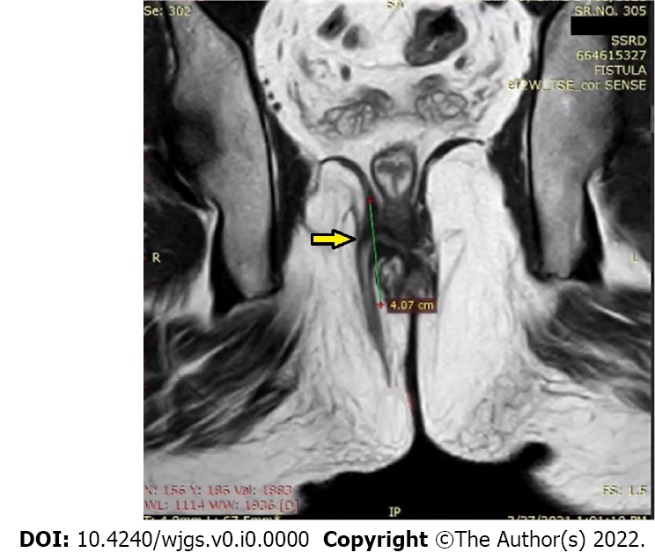 Figure 1 Height of penetration of external sphincter parameter. Demonstration of height of penetration of external anal sphincter by the fistula tract in the patient included in accompanying video (Video 1). Approximately 2/3 of the external sphincter is involved by the fistula tract. The yellow arrow demonstrates the point of penetration of external anal sphincter by the fistula tract. Table 1 Format for the written magnetic resonance imaging report1SJUH- St James’s University Hospital classification.Report: The primary fistula tract is opening in perianal skin at 7 o’clock position. It extends superiorly in right ischiorectal fossa from 7 to 8 o’clock position for a length of 6.35 cm and penetrates the external anal sphincter (EAS) at 8 o’clock position involving approximately two-thirds of the EAS. It then bends inferiorly and follows an intersphincteric route from 8 to 6 o’clock and opens in the anal canal at the level of dentate line. There are no secondary extensions of primary tract. There are no secondary tracts, no associated abscess, and no supralevator tract. The sphincters look normally preserved. Impression- A right transsphincteric high fistula involving about two-thirds of the external anal sphincter, intersphincteric tract from 8 to 6 o’clock and internal opening at 6 o’clock at the level of dentate line. No secondary tract, abscess or supralevator extensions. Parks grade -II, SJUH grade III. Table 2 Format for reporting the fistula magnetic resonance imaging in the videoParametersExamplePrimary tractThe primary fistula tractExternal openingIs opening in perianal skin at 7 o’clock positionCourse and locationIt extends superiorly in right ischiorectal fossa from 7 to 8 o’clock positionLength For a length of 6.35 cmLocation and height of penetration of EAS (HOPE)and penetrates the EAS at 8 o’clock position involving approximately two-thirds of the EAS. It then bends inferiorly andIntersphincteric tractfollows an intersphincteric route from 8 to 6 o’clock Location and height Internal openingand opens in the anal canal at the level of dentate lineSecondary extension- intersphincteric/ ischiorectal fossa/supralevatorThere are no secondary extensions of primary tractSecondary tractThere are no secondary tracts, External openingCourse and locationAssociated abscessNo associated abscessSupralevator or suprasphincteric tractAnd supralevator tractSphincter anatomyThe sphincters look normally preservedClassificationParks grade -II, SJUH1 grade IIIAxial Section T2-weighted1 External opening- location2 Define primary tracts Location and course – Ischiorectal fossa/ Intersphincteric and clock-dial position Location and ‘height’ of penetration of external anal sphincter (HOPE)- Point of penetration of external anal sphincter Intersphincteric course Location and height of internal opening- clock-dial position and whether it is at dentate line or higher3 Secondary tracts4 Associated abscesses5 Supralevator extension6 Additional internal opening7 Sphincter anatomyAxial section-STIR1 Confirm findings of Axial-T2 2 Additional areas with inflammationCoronal T2-weighted1 Confirm findings of Axial-T22 Length of tract3 Supralevator or suprasphincteric tract4 Confirm the ‘height’ of penetration of external anal sphincter (HOPE) by the fistula tract – Indicates the amount of external sphincter involved5 Confirm the ‘height’ of the site of internal opening 6 Extent of fistula tract in anterior fistulas- relation with urethra7 Sphincter anatomyCoronal section- STIR1 Confirm findings of Coronal-T2 2 Good to detect thin Intersphincteric collectionsBiplanar (Axial T-2 weighted + Coronal T-2 weighted)1 Confirm the ‘height’ of the site of penetration of external sphincter by the fistula tract – Indicates the amount of external sphincter involved2 Confirm the ‘height’ of the site of internal opening Sagittal section1 Extent of fistula tract in posterior fistulas- Relation with sacrococcygeal spine, presacral space2 Extent of fistula tract in anterior fistulas- Relation with urethra